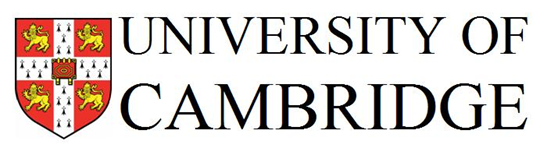 Schiff Foundation Reference FormPart A	To be completed by the applicantName		College	Part B	To be completed by the refereeThe Managers of the Schiff Fund would value a statement from you about the suitability of this candidate for a studentship.  The academic standard required for a studentship is high and the managers look for evidence of considerable promise of achievement.Each year, one or two applicants or students are elected to George and Lillian Schiff Studentships for full-time graduate work in engineering, physics or related sciences.Applications are encouraged from outstanding candidates with a background in other disciplines who now wish to work in these fields, and from candidates within one of these fields who wish to broaden or change their work to another aspect or aspects of the fields. The Managers will take into account industrial interest. The Studentships usually provide full cost support comprising approved University Composition Fee (at the Home rate as appropriate) and maintenance at the standard EPSRC rate plus £500, together with any fee approved by the Managers for training. In fixing the value of the studentship, account will be taken of other resources available to the student, including other awards held. The Studentships will normally be held, subject to satisfactory progress, for the prescribed duration of the course or up to 10 terms, whichever is the earlier. In accordance with the wishes of the benefactor, preference may be given to candidates who are British nationals.Name of referee:Position:College, university or other institution:References must be returned to postgraduatefunding@admin.cam.ac.uk by 31 March annually.Data ProtectionThe Student Funding Team will use the personal information on this form to assess the student’s application for funding and to distribute funding according to the rules of the competition. This is to fulfil our contractual obligations to students. We retain this information until the end of the academic year, after which it is destroyed. For more information on how the University processes personal information, please see https://www.information-compliance.admin.cam.ac.uk/data-protection.